AXE STRATÉGIQUE RI : Alphabétisation et éducation de baseENVERGURE NationaleClubs de : différents clubs du 1650, exemple La Guerche (en présentiel), et en visio pour les membres des autres clubs.Année rotarienne : 2021 - 22TITRE : Dictée nationale du Rotary ; site www.ladicteedurotary.org
OBJECTIFS : Sensibiliser la population à l’illettrisme en France et à ses conséquences pour les illettrés et la société ; Collecter des fonds pour promouvoir la lecture et l’écriture.BÉNÉFICIAIRES : Associations de lutte contre l’illettrisme et les illettrés qu’elles aident. Être illettré, c’et ne pas disposer, après avoir été scolarisé, des compétences de base en lecture, écriture, calcul, suffisantes pour faire face de manière autonome à des situations courantes de la vie quotidienne, comme écrire une liste de courses, lire une notice de médicament.DESCRIPTION DE L’ACTION Suite au Covid 19, le District 1650 a décidé de proposer la dictée organisée par le District du sud, le 1760 (Marseille), car il propose de faire la dictée en visio principalement tout en permettant à un club de faire la dictée en présentiel s’il souhaite l’organiser. L’autre dictée proposée habituellement en mars chaque année n’est donc plus proposée par le District 1650. Aux dernières nouvelles, elle serait même abandonnée, pour ne plus avoir qu’une dictée du Rotary, à savoir l’originale.Au niveau national, une commission composée d’un représentant de chaque District propose un texte et le corrigé. Cette commission propose chaque année à une personnalité de lire la dictée (Andréa Ferréol, par exemple depuis 2 ans). Le jour de la dictée (le dernier samedi du mois de janvier, en 2022 le 29/01), chaque personne qui s’est inscrite et a payé un droit de participer (10€), n’a qu’à se connecter pour être informé sur le Rotary et ses actions, puis écouter la lectrice et faire la dictée. La correction a lieu aussitôt après la lecture et les meilleurs participants reçoivent un dictionnaire signé Rotary.A noter que cette dictée proposée en visio, permet à des rotariens du monde entier de participer.Une dictée francophone pour lutter contre l’illettrisme, chiffres 2022 (replay non inclus).Nombre de participants en ligne : 1 500                             Nombre de participants en présentiel : 550Nombre total de participants « en direct » : 2050 environ soit 20 % d’augmentation 2022 /2021Nombre de Districts français ayant participé : 18Nombre de Districts total : 36Nombre de pays étrangers : 27Nombre de participants étrangers en ligne : 156Nombre de continents : 4Pourcentage de rotariens : 55%Il est à noter la forte participation de pays étrangers malgré le décalage horaire. Les chiffres réels sont bien supérieurs du fait que la plupart du temps plusieurs personnes étaient reliées à une seule connexion.PARTENAIRES Associations de lutte contre l’illettrisme, entreprise ayant fourni les dictionnaires remis aux lauréatsBILAN DE L’ACTIONRésultats concrets pour les bénéficiaires : 6 000€ remis à des associations de lutte contre l’illettrismeValeur financière du don : Recette récoltée en ligne et en France, 6000€.  Cette somme a été envoyée aux différents districts au prorata de leur participation. Les sommes récoltées en présentiel restent dans les clubs organisateurs.Bilan financier de l’action 6 000€ de donsNombre d’heures de bénévolat Temps d’environ 15 membres de la commission nationale (Alain Blais pour le 1650), et quelques rotariens dans les clubs qui ont souhaité la faire en présentiel. (Ex : Club de la Guerche).Bilan de la communication interne Bilan de la communication externeImpactContact pour cette Action Alain Blais, RC Rennes Du Guesclin, alain.blais35@gmail.com 06 …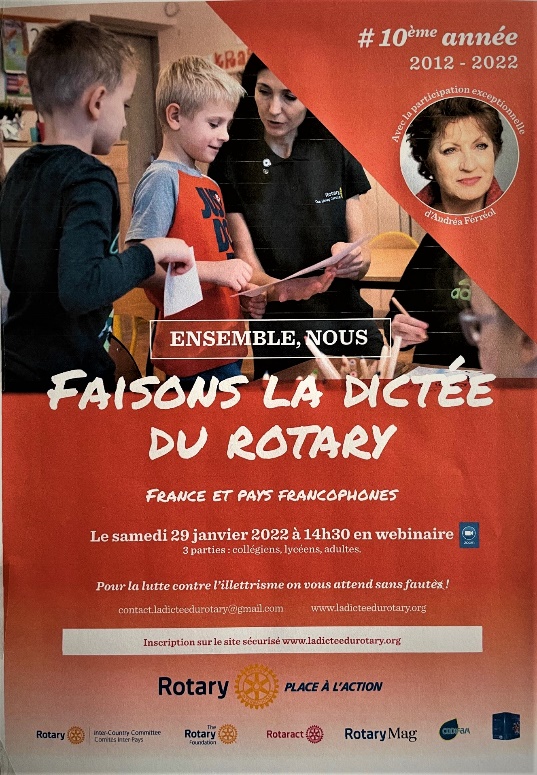 